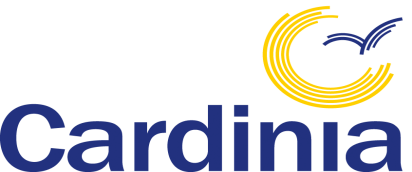 YANNATHAN PUBLIC HALL AGMA public meeting is to be held at the Yannathan Public Hall, corner of South Yannathan and Heads Road, Yannathan on Thursday 30 November 2017 at 7.30pm for the purpose of forming a committee and electing public members.Nominations from adult residents/ratepayers of the district will be taken at the meeting. For further information contact Ian Baker on 5997 8265.